日本放射線影響学会・学会通信担当より「学会誌Journal of Radiation Research 60巻6号出版」につきお知らせします。（発信者：オックスフォード大学出版局）-----------------------------------------------------------------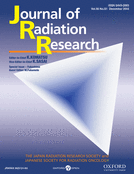 学会誌Journal of Radiation Researchの最新号が出版されました。完全オープンアクセスジャーナルですので、全ての論文を無料でお読みいただけます。以下に目次を掲載致しますので、ぜひご一読ください。
https://academic.oup.com/jrr/issue/60/6■JRRにぜひご投稿ください！■JRRは、放射線影響学会会員様からのご投稿を随時受け付けています。迅速な査読体制：投稿から初回判定まで35日、最終判定までは70日寺島論文賞：年に一度、最も優れた基礎系論文を表彰Highly Cited Award: 年間に最も引用されたoncology系論文の表彰学会員割引：学会員様は通常掲載料（1500ポンド）の半額以下の350ポンドで投稿可-----------------------------------------------------------------Biology-----------------------------------------------------------------Reprogramming and differentiation-dependent transcriptional alteration of DNA damage response and apoptosis genes in human induced pluripotent stem cellsMikio Shimada, Kaima Tsukada, Nozomi Kagawa, Yoshihisa Matsumotohttps://doi.org/10.1093/jrr/rrz057Investigation of the cumulative number of chromosome aberrations induced by three consecutive CT examinations in eight patientsYu Abe, Hideyoshi Noji, Tomisato Miura, Misaki Sugai, Yumiko Kurosu, Risa Ujiie, Naohiro Tsuyama, Aki Yanagi, Yukari Yanai, Takashi Ohba, Tetsuo Ishikawa, Kenji Kamiya, Mitsuaki A Yoshida, Akia Sakaihttps://doi.org/10.1093/jrr/rrz068Protective effects of zingerone derivate on ionizing radiation-induced intestinal injuryJing Wu, Yuqing Duan, Jie Cui, Yinping Dong, Hongyan Li, Meifang Wang, Saijun Fan, Deguan Li, Yiliang Lihttps://doi.org/10.1093/jrr/rrz065Arabinoxylan rice bran (MGN-3/Biobran) enhances radiotherapy in animals bearing Ehrlich ascites carcinomaNariman K Badr El-Din, Said K Areida, Kvan O Ahmed, Mamdooh Ghoneumhttps://doi.org/10.1093/jrr/rrz055Radon (222Rn) concentrations in the touristic Jumandy cave in the Amazon region of EcuadorFelipe Alejandro García Paz, Yasser Alejandro Gonzalez Romero, Rasa Zalakeviciutehttps://doi.org/10.1093/jrr/rrz064Inflammatory profile dysregulation in nuclear workers occupationally exposed to low-dose gamma radiationNevena Aneva, Elena Zaharieva, Olya Katsarska, Gergana Savova, Katia Stankova, Jana Djounova, Rayna Botevahttps://doi.org/10.1093/jrr/rrz059-----------------------------------------------------------------Short communication-----------------------------------------------------------------NLRC4 Mutation in flagellin-derived peptide CBLB502 ligand-binding domain reduces the inflammatory response but not radioprotective activityLili Lai, Ganggang Yang, Xuelian Yao, Lei Wang, Yiqun Zhan, Miao Yu, Ronghua Yin, Changyan Li, Xiaoming Yang, Changhui Gehttps://doi.org/10.1093/jrr/rrz062-----------------------------------------------------------------Oncology-----------------------------------------------------------------Japanese Structure Survey of Radiation Oncology in 2011Hodaka Numasaki, Teruki Teshima, Tetsuo Nishimura, Keizo Akuta, Yutaka Ando, Hiroshi Ikeda, Norihiko Kamikonya, Masahiko Koizumi, Tomonari Sasaki, Kenji Sekiguchi, Masao Tago, Atsuro Terahara, Katsumasa Nakamura, Masamichi Nishio, Masao Murakami, Yoshimasa Mori, Kazuhiko Ogawahttps://doi.org/10.1093/jrr/rrz058Prognostic value of the expression of epithelial cell adhesion molecules in head and neck squamous cell carcinoma treated by definitive radiotherapyNaoya Murakami, Taisuke Mori, Satoshi Nakamura, Seiichi Yoshimoto, Yoshitaka Honma, Takao Ueno, Kenya Kobayashi, Tairo Kashihara, Kana Takahashi, Koji Inaba, Kae Okuma, Hiroshi Igaki, Yuko Nakayama, Jun Itamihttps://doi.org/10.1093/jrr/rrz053Unusual olfactory perception during radiation sessions for primary brain tumors: a retrospective studyMika Obinata, Kana Yamada, Keisuke Sasaihttps://doi.org/10.1093/jrr/rrz060Optimization of treatment strategy by using a machine learning model to predict survival time of patients with malignant glioma after radiotherapyTakuya Mizutani, Taiki Magome, Hiroshi Igaki, Akihiro Haga, Kanabu Nawa, Noriyasu Sekiya, Keiichi Nakagawahttps://doi.org/10.1093/jrr/rrz066Alterations in pectoralis muscle cell characteristics after radiation of the human breast in situChristoph Wallner, Marius Drysch, Stephan A Hahn, Mustafa Becerikli, Fleming Puscz, Johannes Maximilian Wagner, Maxi Sacher, Alexander Sogorski, Mehran Dadras, Marcus Lehnhardt, Björn Behrhttps://doi.org/10.1093/jrr/rrz067Stereotactic radiotherapy using the CyberKnife is effective for local control of bone metastases from differentiated thyroid cancerTakayuki Ishigaki, Takashi Uruno, Kiminori Sugino, Chie Masaki, Junko Akaishi, Kiyomi Y Hames, Akifumi Suzuki, Chisato Tomoda, Kenichi Matsuzu, Keiko Ohkuwa, Wataru Kitagawa, Mitsuji Nagahama, Shinichiro Miyazaki, Koichi Itohttps://doi.org/10.1093/jrr/rrz056Assessment of abdominal organ motion using cine magnetic resonance imaging in different gastric motilities: a comparison between fasting and postprandial statesHotaka Nonaka, Hiroshi Onishi, Makoto Watanabe, Vu Hong Namhttps://doi.org/10.1093/jrr/rrz054-----------------------------------------------------------------Technical report-----------------------------------------------------------------Prospective observational study on the safety of an original fiducial marker insertion for radiotherapy in gynecological cancer by a simple methodShuhei Sekii, Kayoko Tsujino, Hikaru Kubota, Satoshi Yamaguchi, Kengo Kosaka, Shuichiro Miyazaki, Nor Shazrina Sulaiman, Yoko Matsumoto, Yosuke Ota, Toshinori Soejima, Ryohei Sasakihttps://doi.org/10.1093/jrr/rrz070List of Reviewershttps://doi.org/10.1093/jrr/rrz090